NORCAL YOUTH FOOTBALL AND CHEER 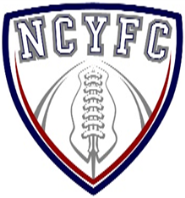 MEDICAL FORMParticipant Name: ________________________________________    Birth date: ___________________________________________ Assumption of Risk and Consent for Treatment I understand that there is an inherent risk of injury with my participation in contact sports, and that this injury may lead to permanent disability or death. In the event of routine of emergency health examinations diagnostic procedures, treatment of illness, and/or injuries, permission is hereby granted to treat the athlete above by the league medical staff, physicians associated with other community facilities as needed. Signature of Parent / Guardian: __________________________________________________________________________________ Print Name of Parent / Guardian: ___________________________________________________ Date: _______________________Emergency Contact #: (_______) __________ - _______________ Medical Insurance InformationIndicate the status of your personal health insurance coverage. If covered, the information indicated below must be provided for all applicable policies. ______ I am not covered by a health/accident insurance policy. ______ I am covered by my own health/accident insurance policy. ______ I am covered by my parent’s health/accident insurance policy. Health Insurance Company Name & Address: _______________________________________________________________________________________________________________________ _______________________________________________________________________________________________________________________Group #: ________________________________________________ Policy #: __________________________________________________ Physician ConsentHeight: _________________________      Weight: _________________________      Blood Pressure: _________________________ Allergies: ___________________________________________________________________________________________________________ Medication student-athlete is taking: ____________________________________________________________________________ Previous Medical Conditions: ______________________________________________________________________________________ _____________________________________________________________________________________________________________________________ Student-athlete cleared for all full contact physical activities _____ Student-athlete restricted from physical activities, reason and/or conditions for Clearance (if any): __________________________________________________________________________________________________ ________________________________________________________________________________________________________________________Conditions for clearance (if any): _________________________________________________________________________________ ________________________________________________________________________________________________________________________Date: ______________________   Signature of Doctor: _______________________________________________________________________________________________ (Doctor’s stamp of approval also required-ADDRESS STAMP)